Clue 1Here comes the Easter Bunny Hop hop hop Go where we greet guests For your first stop!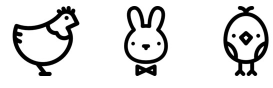 Clue 2Making brightly colored eggs is Easter fun Next go to the place where The washing is done!Clue 3Candy is dandy and sweets are nice. You’ll find your next clue Where we store the rice!Clue 4Carrots and eggs on our Easter table Go where they’re kept if you’re able!Clue 5We curl up together Watch TV/read a book This should be The next place you go look.Clue 6Fluffy cotton tails and big bunny ears too Go to the door and look in your shoe.Clue 7Cozy blankets and pillows When you go to bed Go peek under the spot Where you rest your head.Clue 8You need these utensilsTo eat your food After you wash them Put them away like you should.Answer Clue 1 – Front DoorHere comes the Easter Bunny Hop hop hop Go where we greet guests For your first stop!Answer Clue 2 – Laundry RoomMaking brightly colored eggs is Easter fun Next go to the place where The washing is done!Answer Clue 3 - PantryCandy is dandy and sweets are nice. You’ll find your next clue Where we store the rice!Answer Clue 4 - RefrigeratorCarrots and eggs on our Easter table Go where they’re kept if you’re able!Answer Clue 5 – Family RoomWe curl up together Watch TV/read a book This should be The next place you go look.Answer Clue 6 – Shoe ClosetFluffy cotton tails and big bunny ears too Go to the door and look in your shoe.Answer Clue 7Cozy blankets and pillows When you go to bed Go peek under the spot Where you rest your head.Answer Clue 8You need these utensilsTo eat your food After you wash them Put them away like you should.